Allegato A2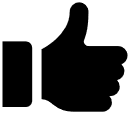 MODULO DI DOMANDA DA REDIGERSI IN CARTA SEMPLICE PER LA PRESENTAZIONE DA PARTE DEGLI ENTI LOCALI DEI PROGETTI VOLTI ALLA QUALIFICAZIONE DEI CORPI DI POLIZIA LOCALE (ART. 15, COMMA 2 LETTERA B, DELLA L.R. 24/2003)Alla Regione Emilia-RomagnaGabinetto del Presidente della GiuntaViale Aldo Moro n. 5240127 BolognaIl/la sottoscritto/a ___________________________________in qualità di _________________, legale rappresentante di _____________________________________________________con sede in __________________Via_______________________tel.: __________________________________________________e-mail: ________________________________________________PEC: ___________________________________________________chiedela concessione del contributo regionale di cui all'art. 15, comma 2 lett. b), della L.R. 24/2003, per la realizzazione del progetto allegato.data _____________firma del legale rappresentante dell’Ente-----------------------------------------SCHEDA DI PROGETTOEnte Locale richiedente _____________________________________________________________Denominazione del progetto_____________________________________________________________Responsabile del progetto (indicare il settore-ufficio, recapiti telefonici, indirizzo e-mail)__________________________________________________________________________________________________________________________Firma del Responsabile di progetto -----------------------------------------------PRESSO L'ENTE E’ COSTITUITO UN CORPO DI POLIZIA LOCALE AI SENSI DEL CAPO III DELLA L.R. 24/2003 ATTRAVERSO ACCORDO DI PROGRAMMA O RICOGNIZIONE AUTONOMA?  Sì		 NoLA STRUTTURA DI POLIZIA LOCALE CHE SI VUOLE QUALIFICARE FA CAPO AD UN’UNIONE DI COMUNI A CUI E’STATA CONFERITA LA FUNZIONE DI POLIZIA LOCALE DA TUTTI I COMUNI RIFERITI AL MEDESIMO AMBITO OTTIMALE DI CUI ALLA L.R. 21/2012? Sì		 NoLA STRUTTURA DI POLIZIA LOCALE CHE SI VUOLE QUALIFICARE FA CAPO AD UN’UNIONE DI COMUNI A CUI E’STATA CONFERITA LA FUNZIONE DI POLIZIA LOCALE Sì		 NoIL PROGETTO E’ INDIRIZZATO AD INTERVENIRE IN UNA DELLE SEGUENTI AREE? INDICARE QUALE (è possibile indicare una sola area tematica):	progetto di attuazione del modello di polizia di comunità come definito dall’art. 11 bis della L.R. 24/2003 ed in particolare collaborazione con il territorio (condivisione di obiettivi o interventi con i diversi portatori di interesse della comunità), orientamento al cittadino (servizio organizzato in modo da tenere conto nella progettazione e nella realizzazione dei bisogni espressi dai cittadini, coinvolgimento dei cittadini nella realizzazione, comunicazione e trasparenza sulle attività realizzate e i risultati raggiunti), orientamento al problema (organizzazione dei servizi finalizzati alla corretta individuazione dei problemi emergenti nella comunità, alla loro classificazione come priorità, alla esplorazione delle soluzioni possibili, all’applicazione di strategie di intervento, alla valutazione dei processi e dell’impatto).	progetto che realizza uno degli standard qualitativi facoltativi individuati dalla DGR 2112/2019 all’allegato A punto 2, da 2.4 a 2.14DESCRIZIONE DEL PROGETTOAbstract del progetto nel suo complesso (riassunto di max. 5 righe)Descrizione del progetto e delle sue motivazioni (massimo 2 cartelle).Per ogni obiettivo progettuale, compilare le schede di intervento secondo il modello sotto riportato.IL PROGETTO PREVEDE ATTIVITA’ FORMATIVE SPECIFICHE PER GLI OPERATORI DELLA STRUTTURA DI POLIZIA LOCALE? Sì		 NoLA FORMAZIONE VERRA’ SVOLTA IN MODALITA’ CONGIUNTA TRA OPERATORI DELLA STRUTTURA DI POLIZIA LOCALE E ADDETTI DEGLI ALTRI SERVIZI DELL’ENTE COINVOLTI NEL PROGETTO? Sì		 NoIndicare quali operatori di altri servizi dell’ente sono coinvolti nella formazione: _________________________________________________PER CIASCUNA ATTIVITA’ FORMATIVA PREVISTA COMPILARE UNA TABELLA SOTTOSTANTE:PRESSO LA STRUTTURA DI POLIZIA LOCALE CHE SI VUOLE QUALIFICARE E’ STATO FORMALMENTE ADOTTATO, ENTRO LA DATA DI PUBBLICAZONE DEL PRESENTE BANDO, UN DOCUMENTO CHE DEFINISCE MODALITA’ STRUTTURATE DI INSERIMENTO E/O TUTORAGGIO DEI NEO ASSUNTI.[ALLEGARE COPIA DEL DOCUMENTO] Sì		 NoIL PROGETTO PREVEDE L’ATTIVAZIONE DI INZIATIVE INERENTI I TEMI DELLE DIPENDENZE DEL GIOCO D’AZZARDO? Sì		 NoSpecificare le iniziative adottate:__________________________________________________________________IL PROGETTO PREVEDE L’APPROVVIGIONAMENTO DI DPI, STRUMENTAZIONE, ATTREZZATURE, MATERIALI E SERVIZI VOLTI ALLA MESSA IN SICUREZZA DEGLI ADDETTI DEL COMANDO? Sì		 NoSpecificare la tipologia degli approvvigionamenti:__________________________________________________________________IL PROGETTO PREVEDE L’ATTIVAZIONE DI PERCORSI FORMATIVI PER IL MIGLIORAMENTO DELLA SICUREZZA DEGLI ADDETTI RISPETTO AI RISCHI SPECIFICI DELL’ATTIVITA’ DI POLIZIA LOCALE IN COERENZA CON L’ART. 19 BIS COMMA 4 DELLA L.R. 24/2003? IL PROGETTO PREVEDE TRA LE ATTIVITA’ L’ACQUISIZIONE DI COMPETENZE E STRUMENTAZIONI PER L’INTERVENTO DI PRIMO SOCCORSO DA PARTE DEL PERSONALE DEL COMANDO? (es. corsi di primo soccorso, defibrillatori, ecc.) Sì		 NoSpecificare la tipologia degli interventi:__________________________________________________________________IL PROGETTO PREVEDE L’IMPLEMENTAZIONE DELLA COPERTURA DELLA RETE RADIOMOBILE REGIONALE R3 ATTRAVERSO L'INSTALLAZIONE DI SITI O ESTENSORI DI CELLA? Sì		 NoSpecificare l’iniziativa adottata:____________________________________________________________________________________________________________________________________IL PROGETTO PREVEDE L’ACQUISTO O IL NOLEGGIO A LUNGO TERMINE DI AUTOVEICOLI DI SERVIZIO IBRIDI O ELETTRICI? Sì		 NoPRESSO LA STRUTTURA DI POLIZIA LOCALE CHE SI VUOLE QUALIFICARE E’ ATTIVO UN PROFILO/PAGINA SOCIAL NETWORK SECONDO LE MODALITA’ PREVISTE DALLE INDICAZIONI PUBBLICATE SUL SITO REGIONALE DEDICATO ALLA POLIZIA LOCALE (http://autonomie.regione.emilia-romagna.it/polizia-locale/approfondimenti/social_network), SU CUI VENGONO EFFETTUATI AGGIORNAMENTI COSTANTI E FREQUENTI? Sì		 NoIndicare il social network utilizzato e l’indirizzo della pagina/profilo attivato:__________________________________________________________________IL PROGETTO PREVEDE L’ATTIVAZIONE DI FORME DI AUTOAIUTO O DI SPORTELLI DI ASCOLTO, ANCHE ATTRAVERSO CONVENZIONI CON ALTRI SOGGETTI, PER FORNIRE SUPPORTO PSICOLOGICO IN CASO DI EVENTI TRAUMATIZZANTI IN CUI GLI ADDETTI DOVESSERO TROVARSI COINVOLTI, IN COERENZA CON L’ART. 19 BIS COMMA 5 DELLA L.R. 24/2003? Sì		 NoSpecificare l’iniziativa adottata:__________________________________________________________________L’ENTE LOCALE CHE HA PRESENTATO IL PROGETTO HA AVVIATO ATTIVITA’ DI COLLABORAZIONE CON IL SISTEMA DI VOLONTARIATO IN COERENZA CON L’ART. 17 SEPTIES CO. 1 E 2 DELLA L.R. 24/2003? (Allegare copia convenzioni sottoscritte o atti di attivazione dei registri dei volontari tenuto dal comando) Sì		 NoIL COMANDO DI POLIZIA LOCALE CHE HA PRESENTATO IL PROGETTO GIA’ SOSTIENE L’AZIONE DI GRUPPI DI VICINATO/CITTADINANZA ATTIVA O ALTRIMENTI DENOMINATI IN COERENZA CON L’ART. 17 SEPTIES COMMA 5 DELLA L.R. 24/2003 E CONFORMI AL VADEMECUM “Polizie locali e cittadini attivi”, PUBBLICATO SUL SITO REGIONALE? Sì		 NoDescrivere la relativa situazione:__________________________________________________________________SI UTILIZZANO STRUMENTI DI RILEVAZIONE DELL’OPINIONE DEI CITTADINI E/O DEGLI UTENTI RISPETTO AI SERVIZI FORNITI DALLA POLIZIA LOCALE (ad esempio indagini statistiche di customer satisfaction, questionari di gradimento, indagini puntuali su servizi o attività specifiche, ecc.)? Sì		 NoDescrivere gli strumenti utilizzati:__________________________________________________________________LA STRUTTURA DI POLIZIA LOCALE HA ATTIVI SPECIFICI PROTOCOLLI CON L’AZIENDA USL INERENTI LE PROCEDURE PER LA GESTIONE E L’ESECUZIONE DI ACCERTAMENTI E TRATTAMENTI SANITARI OBBLIGATORI? (Allegare copia del protocollo sottoscritto) Sì		 NoDefinire la cronologia dettagliata degli interventi secondo il modello sotto riportato:Elencazione dettagliata delle singole voci di spesa di investimento.Elencazione dettagliata delle singole voci di spesa corrente.Il richiedente fruisce di altri contributi accordati dalla Regione o da altre Amministrazioni pubbliche per le attività previste dal progetto? Sì		 NoSe sì, indicare il concedente, l'ammontare del contributo (anche in percentuale) e le attività finanziate attraverso quel contributo:ALLEGATI OBBLIGATORI:lettere di collaborazione di altri servizi interni all’Ente, quando il progetto prevede tali forme di collaborazione, redatte secondo quanto riportato all’Allegato C;lettere di collaborazione di Corpi o Servizi di polizia locale, quando il progetto prevede tali forme di collaborazione, redatte secondo quanto riportato all’Allegato C;nel caso in cui il progetto preveda interventi di potenziamento della rete di radiocomunicazione regionale a standard digitale R3 mediante l'implementazione di siti, dovrà essere prodotta una dichiarazione del responsabile di progetto recante l'impegno ad attenersi alle specifiche tecniche e alle altre prescrizioni impartite da Lepida SpA.Allegato CMODELLO DI LETTERA DI COLLABORAZIONE AL PROGETTOData ………… 					Spett.le   Nome comando di polizia locale					indirizzo					localitàOggetto: Progetto   nome progetto .Dichiarazione di adesione e collaborazione alla realizzazione del progetto.  							           Firma del Responsabile						________________________________MODULO DI DOMANDA (BANDO QUALIFICAZIONE)_____________________________________________________________________________________________________________________________________________________________________________________________________________________________________________________________________________________________________________________________________Descrizione:N. 1OBIETTIVO:DESCRIZIONE DELL’OBIETTIVO (max 20 righe)……DESCRIZIONE DELL’OBIETTIVO (max 20 righe)……ATTIVITA’ E/O STRUMENTI PREVISTI PER LA REALIZZAZIONE DELL’INTERVENTOa) Attività/Strumentob) Attività/Strumento. . .ATTIVITA’ E/O STRUMENTI PREVISTI PER LA REALIZZAZIONE DELL’INTERVENTOa) Attività/Strumentob) Attività/Strumento. . .Indicare eventuali collaborazioni per la realizzazione dell’intervento con altri servizi interni all’ente e/o con altri comandi di polizia locale:1 …2 …Per ognuno allegare la lettera di impegno dell’allegato C sottoscritta dal Responsabile del settore/comando coinvolto. In assenza non verranno attribuiti i relativi punti.Indicare eventuali collaborazioni per la realizzazione dell’intervento con altri servizi interni all’ente e/o con altri comandi di polizia locale:1 …2 …Per ognuno allegare la lettera di impegno dell’allegato C sottoscritta dal Responsabile del settore/comando coinvolto. In assenza non verranno attribuiti i relativi punti.N. 2OBIETTIVO:DESCRIZIONE DELL’OBIETTIVO (max 20 righe)……DESCRIZIONE DELL’OBIETTIVO (max 20 righe)……ATTIVITA’ E/O STRUMENTI PREVISTI PER LA REALIZZAZIONE DELL’INTERVENTOa) Attività/Strumentob) Attività/Strumento. . .ATTIVITA’ E/O STRUMENTI PREVISTI PER LA REALIZZAZIONE DELL’INTERVENTOa) Attività/Strumentob) Attività/Strumento. . .Indicare eventuali collaborazioni per la realizzazione dell’intervento con altri servizi interni all’ente e/o con altri comandi di polizia locale:1 …2 …Per ognuno allegare la lettera di impegno dell’allegato C sottoscritta dal Responsabile del settore/comando coinvolto. In assenza non verranno attribuiti i relativi punti.Indicare eventuali collaborazioni per la realizzazione dell’intervento con altri servizi interni all’ente e/o con altri comandi di polizia locale:1 …2 …Per ognuno allegare la lettera di impegno dell’allegato C sottoscritta dal Responsabile del settore/comando coinvolto. In assenza non verranno attribuiti i relativi punti. Oggetto del corso: …Durata del corso in ore: …Numero totale di operatori del comando, partecipanti: …. (la formazione interna dovrà essere formalmente organizzata e documentata) Oggetto del corso: …Durata del corso in ore: …Numero totale di operatori del comando, partecipanti: …. (la formazione interna dovrà essere formalmente organizzata e documentata) Titolo del corso: …Durata del corso in ore: …Numero di operatori del comando partecipanti: ….Intervento/AttivitàData di termine sviluppoDESCRIZIONE SPESE INVESTIMENTOIMPORTI (IVA compresa)€ …€ …€ …TOTALE SPESE INVESTIMENTO€ …DESCRIZIONE SPESE CORRENTIIMPORTI (IVA compresa)€ …€ …€ …TOTALE SPESE CORRENTI€ …Concedente:Ammontare del contributo:Attività finanziate attraverso il contributo:Eventuali note:.............al fine di contribuire allo sviluppo ed alla realizzazione degli obiettivi posti dal progetto di cui all’oggetto, dichiaro di impegnare nome dell’ente/servizio/struttura/comando che rappresento, a svolgere le seguenti attività:             1 - …………………             2 - …………………             3 - …………………             …  